проект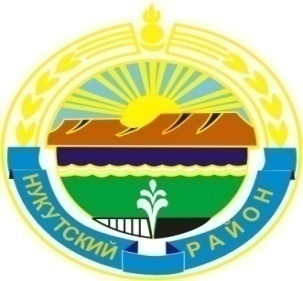 Муниципальное образование «Нукутский район» ДУМА МУНИЦИПАЛЬНОГО ОБРАЗОВАНИЯ«НУКУТСКИЙ  РАЙОН»Седьмой созывРЕШЕНИЕ30 апреля 2021 г.                                      №                                                  п. НовонукутскийОтчет о деятельности Думы муниципального образования «Нукутский район» за 2020 годЗаслушав и обсудив отчет председателя Думы муниципального образования «Нукутский район» Баторова К.М. о деятельности Думы МО «Нукутский район» за 2020 год, руководствуясь ст.ст. 25, 28 Устава муниципального образования «Нукутский район», Дума РЕШИЛА:Утвердить отчет председателя Думы муниципального образования «Нукутский район» Баторова К.М. о деятельности Думы МО «Нукутский район» за 2020 год (прилагается).Опубликовать настоящее решение с приложением в печатном издании «Официальный курьер» и разместить на официальном сайте муниципального образования «Нукутский район».Председатель Думы муниципального образования «Нукутский район»                                                                            К.М. БаторовУТВЕРЖДЕНрешением Думы МО «Нукутский район» от 30.04.2021 г. №__        Отчет о деятельности Думы муниципального образования «Нукутский район» за 2020 год	Отчет о деятельности Думы муниципального образования «Нукутский район»  за 2020 год представлен в соответствии с Федеральным законом от 06 октября 2003 года № 131-ФЗ «Об общих принципах организации местного самоуправления в Российской Федерации», статьями 7, 25 Устава муниципального образования «Нукутский район» (далее – Устав района).1. Общие итоги деятельности8 сентября 2019 года состоялись выборы, на основании результатов которых был сформирован новый состав Думы муниципального образования «Нукутский район» седьмого созыва из 15 депутатов сроком на 5 лет. Состав Думы обновился на 53%.Мужчин - депутатов большинство - 13, женщин - 2. В Думе шестого созыва соотношение составляло: мужчин -  12, женщин – 3. Средний возраст депутатов составляет 45 лет. Возраст самого молодого депутата 29 лет, самого старшего - 63 года.Деятельность Думы в 2020 году была выстроена в соответствии с целями и задачами, определенными перспективным планом работы Думы на 2020 год. За отчетный период Думой седьмого созыва проведено   13 очередных заседаний, принято 85 решений. Депутатами инициировано 15 вопросов что составило 18% от всех вопросов, заслушанных на заседаниях Думы.2. Нормотворческая деятельность За отчетный период на заседаниях Думы принято 27 нормативно-правовых актов, что составляет 32% от всех принятых решений.	С целью предотвращения издания нормативных правовых актов, противоречащих федеральному или областному законодательству или содержащих коррупциогенные факторы, своевременного устранения пробелов в муниципальном  нормотворчестве определены различные формы взаимодействия Думы муниципального образования «Нукутский район» с прокуратурой Нукутского района  в правотворческой сфере.Представители прокуратуры Нукутского района приглашаются на заседания постоянных комиссий Думы муниципального образования «Нукутский район», где могут высказать свои замечания и предложения. Согласно Уставу муниципального образования «Нукутский район» прокурор Нукутского района является субъектом правотворческой инициативы и  может реализовать его не только в форме внесения проектов решений Думы Нукутского района, но  и в форме внесения поправок в проекты решений Думы района, а также внесения протестов и представлений.  Прокурор Нукутского района принимает обязательное участие в заседаниях Думы района. Предварительно перед очередным заседанием проекты решений районной Думы направляются в прокуратуру района для дачи заключений по проекту.За 2020 год в целях оказания методической помощи, обеспечения единства правового пространства, юридического просвещения и повышения профессиональной квалификации Прокуратурой Нукутского района были направлены в Думу 5 проектов нормативно-правовых актов, из которых 3 были утверждены.В 2020 году поступило в Думу района 1 представление прокуратуры Нукутского района. По результатам рассмотрения данного акта прокурорского реагирования было принято решение о досрочном прекращении полномочий депутата Думы муниципального образования «Нукутский район» Ивановой Е.Р.За прошедший год актов прокурорского реагирования на принятые муниципальные нормативные правовые акты не поступало. В 2020 году был принят один муниципальный правовой акт о внесении изменений в Устав решением Думы от 29.05.2020 г. № 34 «О внесении изменений и дополнений в Устав муниципального образования «Нукутский район». Регистрация данных изменений успешно пройдена в Министерстве Юстиции РФ по Иркутской области.В соответствии с Законом Иркутской области от 12 марта 2009 г.         № 10-оз «О порядке организации и ведения регистра муниципальных нормативных правовых актов Иркутской области» Дума района после принятия решений, имеющих нормативный характер, направляет данный муниципальный нормативный правовой акт в институт законодательства и правовой информации им. М.М.Сперанского. В 2020 году было направлено 27 нормативных правовых актов. На решения Думы муниципального образования «Нукутский район», принятые в 2020 году не поступало экспертных заключений с указанием на наличие противоречий федеральному и областному законодательству.3. Укрупнение финансово-экономической деятельности местного самоуправленияЭффективность функционирования института муниципальной власти зависит от многих факторов, в том числе от прочной и устойчивой экономической основы, которая материально обеспечивает выполнение всех реализуемых на  местном уровне проектов.
      Одной из основных задач местного самоуправления является укрепление финансово-экономической основы органов местного самоуправления, соразмерность доходных источников с расходными полномочиями и обязательствами органов местного самоуправления. Фактическое поступление доходов бюджета МО «Нукутский район» в 2020 году составило 942261,4 тыс. рублей или 100,0%от годового назначения, что на 16332,1 тыс. рублей больше по сравнению с 2019 годом, увеличение произошло в основном за счет финансовой помощи от других бюджетов бюджетной системы Российской Федерации. Финансовая помощь от других бюджетов бюджетной системы Российской Федерации поступила  в сумме 859729,7 тыс. рублей или 99,8%.Основные параметры бюджета МО «Нукутский район» по доходам на 2017 - 2020 годы						                            (тыс. рублей)Наибольший удельный вес в структуре доходов бюджета МО «Нукутский район» приходится на безвозмездные поступления (91,1%), собственные доходы составляют 8,9 процентов. За последние годы достигнуты стабильные темпы роста доходов в бюджет района, но они ниже темпов роста расходов. Поэтому при имеющемся экономическом развитии территории особенно актуально наращивать темпы роста доходов, в том числе путем повышения собираемости налоговых и неналоговых доходов.В целях проведения согласованной политики по обеспечению полноты и своевременности поступления налогов и сборов в бюджет района, снижения недоимки по платежам в бюджет, координации действий по работе с предприятиями, имеющими неудовлетворительные экономические показатели, Администрацией района создана рабочая группа по повышению доходности бюджета, куда вошли и депутаты Думы, утвержден план мероприятий, направленных на выполнение доходной части бюджета. По предложению депутатов Думы на заседаниях рабочей группы, а также на заседаниях Думы заслушивали глав сельских поселений по повышению доходной базы на территориях, где им было рекомендовано обратить особое внимание при работе по мобилизации доходов консолидированого бюджета района на следующие направления:-  проведение регулярного мониторинга поступлений налоговых и неналоговых доходов в бюджет района в целях принятия своевременных решений по его исполнению;-  обеспечение эффективного взаимодействия с межрайонной инспекцией Федеральной налоговой службы по увеличению собираемости земельного налога и налога на имущество физических лиц; -   содействие обеспечению полноты и качества учета земельных участков и иных объектов недвижимости на территории муниципального образования;-  продолжение работы по актуализации налоговой базы по земельному налогу в части уточнения отдельных характеристик земельных участков и данных о правообладателях;-  активизация консультационной и разъяснительной работы с налогоплательщиками о необходимости государственной регистрации имущественных прав на земельные участки и иные объекты недвижимости и использованием всех имеющихся средств массовой информации; - проведение на регулярной основе мероприятий по выявлению и привлечению к постановке на учет в межрайонной инспекции Федеральной налоговой службы организаций, осуществляющих деятельность на территории района;-  сокращение недоимки в бюджет по налоговым и неналоговым доходам;-  эффективное использование муниципальной собственности района и мобилизация дополнительных неналоговых доходов в бюджет района. По итогам проведенных мероприятий по мобилизации доходов в 2020 году в доход бюджета района дополнительно поступило 2601,7 тыс. рублей налоговых и неналоговых доходов. По мнению депутатов Думы, у района есть потенциал повышения собственных доходов за счет: 1. Регистрации прав на земельные участки и недвижимость физических лиц.2. Регистрации в соответствии с Налоговым Кодексом обособленных подразделений подрядных организаций, выполняющим муниципальные контракты в районе.3. Работа по повышению прозрачности  в субъектах малого бизнеса.4. Привлечение инвестиций на территорию района.Обеспеченность налоговыми и неналоговыми доходами на душу населения продолжает расти. Так, в 2017 году она составила 4297,0 рублей, в 2018 году – 4961,4 рублей, в 2019 году – 5185,2 рублей, в 2020 году – 5352,1 рублей.Налоговые и неналоговые доходы за отчетный период поступили в объеме 83 449,9 тыс. рублей или 103,8% к годовому назначению. В сравнении с 2019 годом объем собственных доходов увеличился на 2601,7 тыс. рублей или на 3,2%. Увеличение пошло за счет: - налога на доходы с физических лиц на 959,4 тыс.рублей; - акцизов на нефтепродукты - 66,9 тыс.рублей; - упрощенной системы налогообложения – 3969,8 тыс.рублей; - доходов от использования имущества – 106,2 тыс.рублей.В тоже время произошло снижение родительской платы на 2390,1 тыс.рублей (снижение связано с ограничениями, связанных с пандемией). Наибольший удельный вес в объеме налоговых и неналоговых доходов занимает налог на доходы с физических лиц - 63,3%, фактическое поступление налога составило 52870,6 тыс. рублей (что составляет 105,5% исполнения). По сравнению с 2019 годом произошло увеличение НДФЛ на 959,4 тыс. рублей, из них:- 506,2 тыс. рублей за счет строительных организаций;      - 453,4 тыс. рублей за счет увеличения фонда оплаты труда.Ключевым направлением бюджетной политики МО «Нукутский район» в отчетном году являлась разработка механизмов стратегического управления, направленных на сохранение достигнутого уровня расходов, обеспечивающих развитие района, а также повышение качества управления муниципальными финансами, которое включает следующие ключевые цели:  - повышение эффективности бюджетных расходов;  - увязка программно-целевых документов и приоритетов развития, определенных утвержденной Стратегией социально-экономического развития  муниципального района до 2030 года;- укрепление доходного потенциала района;- сохранение сбалансированности бюджета;- обеспечение устойчивой динамичности исполнения бюджета;- обеспечение контроля за эффективным использованием бюджетных средств;- повышение финансовой грамотности населения.Исполнение по расходам бюджета МО «Нукутский район» в 2020 году составило 943 308,8 тыс.рублей, из них на заработную плату и начисления на нее – 550 405,6 тыс.рублей или 58,3% из общего объема расходов.Основные параметры бюджета МО «Нукутский район» по расходам  на 2017 - 2020 годы							                         (тыс. рублей)Наибольшая кредиторская задолженность сложилась перед следующими организациями:1. Гэсэр -  3 443,2 тыс. рублей;2. ООО «Северный ветер» 2 250,2 тыс. рублей;3. ООО «Промавто» - 300,0 тыс. рублей.Начиная с 2015 года бюджет МО «Нукутский район» формируется в программном формате. Информация о бюджетных ассигнованиях бюджета в 2020 году в разрезе муниципальных программ и непрограммных расходах представлена в таблице 1.Таблица 1. Перечень муниципальных программ МО «Нукутский район» (тыс. рублей)Из общего объема бюджетных ассигнований расходы, источником финансового обеспечения которых являются целевые межбюджетные трансферты из бюджетов бюджетной системы Российской Федерации, составили   на 2020 год 849 703,4 тыс. рублей (89,3% от общего объема расходов).Из них объем межбюджетных трансфертов, предоставляемых из областного бюджета, составил на 2020 год 766 454,9 тыс. рублей (80,6% от общего объема расходов).Отдельным направлением расходов бюджета МО «Нукутский район» хочется выделить объем межбюджетных трансфертов сельским поселениям Нукутского района (РФФПП), который составил в 2020 году 82 676,1 тыс.рублей. Для сравнения ниже приведена динамика прошлых лет:в 2017 г. – 57 521,8 тыс.рублей;в 2018 г. – 57 486,7 тыс.рублей;в 2019 г. – 74 320,2 тыс.рублей.	Следует отметить, что в 2020 году исполнение финансирования из районного фонда финансовой поддержки поселений в 2020 году составило 98,1% от годового назначения,  в итоге поселения недополучили 912,4 тыс. рублей.                              	Дума района совместно с  Администрацией МО «Нукутский район» решили  взять на контроль финансирование сельских поселений из РФФПП в полном обьеме и недопущения подобной ситуации в дальнейшем.Ежегодно из бюджета МО «Нукутский район» выделяются средства местного бюджета  на условиях софинансирования из бюджетов других уровней (федерального и областного) на проведение капитальных ремонтов зданий школ, детских дошкольных учреждений, спортивных залов в школах, спортивных объектов. Ведется строительство блочно-модульных котельных и инженерных сетей в общеобразовательных организациях, строительство новых зданий и сооружений школ и детских садов, строительство теплых туалетов в образовательных организациях, приобретаются автобусы на осуществление подвоза детей в общеобразовательных организациях, также приобретается спортивное и медицинское оборудование, мебель для занятий в учебных классах, вычислительная техника для нужд образовательных организаций.Бюджетные инвестиции (далее – БИ) и капитальные вложения (далее – КВ) в бюджете МО «Нукутский район» составили соответственно:                                                                                                                       (тыс. рублей)В 2020 году на территории МО «Нукутский район» завершено строительство современного, отвечающего всем требованиям времени нового здания МБОУ «Целинная СОШ» на 154 учащихся, начато строительство многофункционального учреждения культуры в п.Новонукутский, проведено 3 капитальных ремонта в образовательных организациях МО «Нукутский район» (МБОУ Нукутская СОШ, МБОУ Харетская СОШ, МКОУ Первомайская СОШ).В результате реализации мероприятий по перечню проектов народных инициатив в 2020 году приобретено оборудование для медицинских кабинетов образовательных организаций, дизельный генератор, оборудование и мебель для МКОУ Первомайский детский сад, проведен текущий ремонт в МКДОУ Нукутский детский сад и в МБДОУ Новонукутский детский сад № 2.В целях соблюдения требований к воздушно-тепловому режиму, водоснабжению и канализации профинансированы мероприятия по благоустройству зданий муниципальных общеобразовательных организаций (МБОУ Алтарикская СОШ, МБОУ Закулейская СОШ, МБОУ Целинная СОШ, МКОУ Большебаяновская ООШ). Выполнены работы по ремонту фасадов зданий, произведена частичная замена оконных и дверных блоков, проведен капитальный ремонт системы отопления и электромонтажные работы.При бюджетном планировании и исполнении бюджета МО «Нукутский район» бюджетными учреждениями не всегда эффективно расходуются финансовые средства. Депутаты Думы в отчетном году не раз обращали внимание Администрации МО «Нукутский район» на осуществление постоянного мониторинга финансово-хозяйственной деятельности бюджетных учреждений, выступали за оперативную организацию внутреннего финансового контроля. Думой МО «Нукутский район» осуществляется постоянный контроль за ходом реализации Стратегии социально-экономического развития МО «Нукутский район» на 2018 – 2030 годы (далее – Стратегия). Ежегодно в апреле месяце Администрация МО «Нукутский район» формирует и вносит на рассмотрение представительного органа результаты мониторинга реализации Стратегии, которые отражаются в рамках ежегодного отчёта мэра муниципального образования «Нукутский район» о результатах своей деятельности и деятельности Администрации муниципального образования «Нукутский район». Отчёт о ходе реализации Стратегии предварительно рассматривается постоянной комиссией по экономической политике и бюджету при Думе. Данная комиссия осуществляет контроль за достоверностью представленной информации и принимает решение о возможности рассмотрения его на очередном заседании Думы. В 2020 году Отчёт утверждён решением Думы от 30.04.2020 года № 33 «О результатах деятельности мэра и Администрации муниципального образования «Нукутский район» за 2019 год и задачах на 2020 год».Дума принимает активное участие в формировании бюджета МО «Нукутский район» на очередной год и плановый период. Проект бюджета МО «Нукутский район» на 2021 – 2023 годы, подготовленный Администрацией МО «Нукутский район», был внесён на рассмотрение Думы 15 ноября 2020 года в соответствии с установленными сроками. Проект бюджета был рассмотрен на заседании постоянной комиссии по экономической политике и бюджету. Предварительно проект бюджета направляется во все комиссии при Думе для всестороннего изучения параметров бюджета, целесообразности, необходимости, актуальности его отдельных значений, финансовой и материальной возможности их осуществления. По предложениям, внесённым депутатами Думы, в бюджете в отличие от 2020 года был заложен полный объём средств на 12 месяцев 2021 года, необходимых для оплаты труда работников, финансируемых за счёт местного бюджета, были внесены отдельные уточнения по направлениям расходования средств. В результате проведённой работы бюджет МО «Нукутский район» на 2021 – 2023 годы был принят в одном чтении 25 декабря 2020 года.В целях увеличения доходной базы посредством увеличения поступлений налоговых и неналоговых доходов в бюджет МО «Нукутский район» Думой района совместно с Администрацией района  в 2020 году были организованы следующие мероприятия:проведено заседание рабочей группы по повышению доходов в консолидированный бюджет, на котором присутствовали основные администраторы доходов бюджета района, а также представители сельских поселений;проводилась систематическая работа (переписка, беседы) с налогоплательщиками по уплате ими текущих платежей и задолженности по налогам и сборам по информации, полученной от ФНС, ПФ РФ и ФСС;проведена оценка эффективности налоговых льгот, установленных на территории МО «Нукутский район». Депутаты Думы являются постоянными участниками заседаний бюджетной комиссии МО «Нукутский район» по развитию программно-целевого управления, на которой рассматриваются вопросы распределения поступивших дополнительных доходов в бюджет МО «Нукутский район».При участии председателя Думы проведено 3 заседания Межведомственной комиссии по обеспечению прав граждан за труд и по снижению неформальной занятости, на которой рассмотрено 12 вопросов и принято 28 решений, 3 заседания Территориальной трехсторонней комиссии по регулированию социально – трудовых отношений МО «Нукутский район», на которой рассмотрено 17 вопросов и вынесено 26 решений. На комиссии заслушано 15 работодателей, выплачивающих заработную плату ниже МРОТ, из них все 15 предоставили подтверждающие документы об устранении данного нарушения. 	Думой района проведена работа по формированию мероприятий перечня проектов народных инициатив на 2020 и 2021 годы. Реализация указанных мероприятий также находилась под контролем депутатского корпуса. По итогам 2020 года все мероприятия были своевременно реализованы, бюджетные ассигнования израсходованы в полном объёме. В целях популяризации предпринимательской деятельности и поддержки начинающих предпринимателей на территории МО «Нукутский район» проведён конкурс «Предоставление начинающим субъектам малого и среднего предпринимательства финансовой поддержки в виде субсидии (гранта)».  В состав комиссии по определению победителей конкурса входили представители Думы, по результатам которого получателями поддержки стали 2 СМСП.В декабре 2020 года в Думу поступило обращение предпринимателей об оказании содействия по снижению ставки налога на имущество физических лиц на 2019 и последующие годы.  По обращению проведена работа с сельскими поселениями по снижению налоговой ставки в отношении объектов налогообложения, включенных в перечень, определяемый в соответствии с п. 7 ст. 378.2 Налогового кодекса Российской Федерации (нежилые помещения, используемые для размещения офисов, торговых объектов, объектов общественного питания и бытового обслуживания). По итогам многочисленных переговоров и обсуждений с администрациями сельских поселений ставка налога была частично снижена с ранее установленных 2% до 0,75 – 1,5%4. Организация контрольной деятельности Одним из основных направлений работы Думы является осуществление контрольных полномочий, закрепленных в статье 35 Федерального закона от 6 октября 2003 года № 131 ФЗ «Об общих принципах организации местного самоуправления в Российской Федерации», статье 25 Устава МО «Нукутский район». Контроль осуществляется Думой района. Полномочия в сфере контрольной деятельности осуществляются через заседания Думы, работу постоянных комиссий, депутатские слушания, депутатские запросы и обращения.       Для осуществления контрольной деятельности, предварительного рассмотрения вопросов выносимых на Думу, оформления обращений депутатов, публичных слушаний, созданы постоянные комиссии. В целях реализации контрольных полномочий Думой рассмотрены и утверждены:- отчет мэра о социально-экономическом положении МО «Нукутский район» и о результатах деятельности Администрации МО «Нукутский район» за 2019 год; - отчет заместителя мэра МО «Нукутский район» по социальным вопросам; - отчет об исполнении бюджета МО «Нукутский район» за 2019 год;- отчет о выполнении Прогнозного плана приватизации муниципального имущества МО «Нукутский район».Рассмотрены отчеты:- об итогах оперативно-служебной деятельности отделения полиции МО МВД РФ «Заларинский» (дислокация п. Новонукутский);- об оценке эффективности реализации муниципальных программ;- о работе фельдшерско-акушерских пунктов.Заслушана и принята к сведению следующая информация:- о подготовке образовательных организаций к новому учебному году;- о подготовке обьектов ЖКХ к отопительному сезону 2020-2021годов;- об итогах государственной итоговой аттестации выпускников 9-х, 11-х классов;- о работе с обращениями ТКО; - о распределении средств по «Народным инициативам»; - об утверждении структуры Администрации МО «Нукутский район»; - о предоставлении платных услуг в учреждениях культуры.Важным направлением контрольной деятельности Думы района являются выездные мероприятия депутатов. В 2020 году депутаты Думы совместно с комиссией приняли участие в приемке образовательных организаций к новому учебному году. Отдельно был организован выезд депутатов на обьекты завершенного строительства и капитальных ремонтов.Дума осуществляет постоянное взаимодействие с Контрольно-счетной комиссией МО «Нукутский район» (далее – КСК). Так, в 2020 году  Контрольно-счетной комиссией МО «Нукутский район» по запросу Думы района была  проведена проверка финансово-хозяйственной деятельности муниципального бюджетного учреждения дополнительного образования «Нукутская конно-спортивная школа» за 2018 - 2019 годы.  В ходе проверки выявлены грубейшие нарушения финансово-хозяйственной деятельности и в организации учебно-воспитательного процесса.    Информация о выявленных нарушениях была направлена в Думу. В связи с этим оперативно были внесены изменения в План работы Думы на 2020 год путём включения в повестку заседания на апрель рассмотрения вопроса о работе МБУ ДО «Нукутская конно-спортивная школа». По результатам рассмотрения работа директора учреждения была признана неудовлетворительной, были даны многочисленные рекомендации по устранению выявленных нарушений, а также вынесен вопрос о повторном заслушивании директора учреждения на заседании Думы в ноябре 2020 года по устранению выявленных нарушений и принятых мерах по их недопущению в дальнейшем. Начальнику отдела образования Администрации МО «Нукутский район» и директору МКУ «Центр образования Нукутского района» было  указано на отсутствие контроля за работой подведомственного учреждения. Материалы проверки были направлены в прокуратуру Нукутского района.  По результатам проверки было рекомендовано усилить контроль за деятельностью МБУ ДО «Нукутская конно-спортивная школа» со стороны отдела образования Администрации МО «Нукутский район» и МКУ «Центр образования Нукутского района».5. Взаимодействие с Законодательным Собранием Иркутской области, Правительством Иркутской области и Ассоциацией муниципальных образований Иркутской областиЗаконодательное Собрание Иркутской области, Ассоциация муниципальных образований Иркутской области в отчетном периоде организовывали мероприятия для органов местного самоуправления. Ежеквартально Дума принимала участие в совещаниях, семинарах, стажировках, видеоконференциях и вебинарах. В отчетном году в Законодательное Собрание Иркутской области, Правительство Иркутской области и Ассоциацию муниципальных образований Иркутской области были направлены в отчетном году следующие предложения и обращения:В Законодательное собрание Иркутской области:- О расширении перечня должностей, имеющих право на получение выплаты к соответствующим профессиональным праздникам, в том числе с использованием дифференцированного подхода к размерам выплат.В Правительство Иркутской области:- По тяжелой ситуации в связи с изменением доходной базы в МО «Алтарик»;- О задержке финансирования по программе «Комплексное развитие сельских территорий» реализуемой на территории Нукутского района. В Ассоциацию муниципальных образований Иркутской области: По включению МО «Нукутский район» в перечень муниципальных образований Иркутской области, наделяемых областными государственными полномочиями по предоставлению дополнительной меры социальной поддержки гражданам, имеющим трех и более детей, в виде социальной выплаты на обеспечение жилым помещением взамен предоставления в собственность бесплатно земельных участков, находящихся в государственной или муниципальной собственности, для индивидуального жилищного  строительства, ведения личного подсобного  хозяйства, определенным Министерством имущественных отношений Иркутской области. По трем обращениям, кроме обращения в Законодательное Собрание Иркутской области (вопрос в стадии внесения изменения в закон Иркутской области) были приняты положительные решения.В отчетном году депутаты Думы района активно осуществляли взаимодействие с Администрацией района и сельскими поселениями, поддерживали тесную связь с общественными организациями, проводя встречи и участвуя в совещаниях по вопросам, касающихся различных сфер деятельности. Взаимодействие строится на принципах сотрудничества, взаимной ответственности и согласованности при принятии решений по вопросам местного значения. Участие депутатов в работе комиссий, образованных в Администрации, позволяет вырабатывать единое понимание при принятии решений.Одним из главных событий стали выборы в Молодежный парламент при Думе муниципального образования «Нукутский район» в сентябре 2015 года, в состав которого вошло 22 депутата от 10 сельских поселений.Нужно отметить, что вопрос о создании Молодежного парламента неоднократно поднимался, начиная с 2011 года и, наконец, в 2015 году была создана данная организация. Одной из главных задач для молодых депутатов является преемственность кадров.В 2019 году состоялись выборы 3-го созыва, срок полномочий которого истекает осенью 2021 года. Следует отметить, что в связи с карантинными мероприятиями, в 2020 году не удалось в полной мере реализовать потенциал данного парламента.6. Работа с избирателямиГлавное условие эффективной реализации полномочий депутатов – прямой контакт с избирателями. На протяжении 2020 года депутаты Думы активно встречались с населением, проводили приемы по личным вопросам, своевременно принимали необходимые решения.В соответствии с утвержденным графиком,  депутаты Думы вели прием избирателей не только в приемной депутата, но и по месту своей работы. Как правило, обращения жителей за помощью касаются проблем в сфере ЖКХ и благоустройства, помощи в трудоустройстве, получении социальных льгот, решения жилищного вопроса. Ни один вопрос и проблема не осталась без внимания со стороны депутатского корпуса. По ряду проблем даны разъяснения и оказана помощь в обращениях избирателей в уполномоченные органы по их решению.7. Участие в районных мероприятияхДепутаты Думы принимают и активно участвуют в таких мероприятиях как: День знаний и последний звонок; мероприятиях, проводимыми учреждениями культуры (День пожилого человека, День матери, День Победы  и другие).  В условиях пандемии депутаты поздравили жителей района с Днем Победы через соцсети. Стоит отметить   мероприятие "Благотворительная елка", в рамках которой депутаты в отчетном году организовали и вручили 50 новогодних подарков детям из многодетных семей, отличившихся по итогам 2020 года в различных сферах, и детям - победителям Всероссийского конкурса «Президентские состязания».8. Обеспечение информацииИнформирование населения района о деятельности Думы муниципального образования «Нукутский район» осуществлялось в соответствии с Федеральным законом от 09 февраля 2009 года № 8-ФЗ «Об обеспечении доступа к информации о деятельности государственных органов и органов местного самоуправления», Уставом муниципального образования «Нукутский район», Регламентом Думы муниципального образования «Нукутский район».Деятельность Думы муниципального образования «Нукутский район» освещалась в районной газете «Свет Октября».  Повестка заседания, проекты решений Думы нормативного характера для проведения независимой антикоррупционной экспертизы нормативных правовых актов, проекты решений и решения Думы района после их принятия размещаются на официальном сайте муниципального образования «Нукутский район» в подразделе Думы муниципального образования «Нукутский район» в сети Интернет по электронному адресу: http://nukut.irkobl.ru/localgovernment/duma/. Обновление подраздела Думы во вкладке проекты решений, антикоррупционная экспертиза проектов и решения Думы обновляются ежемесячно. Также на сайте можно ознакомиться с графиком приема депутатов, с количественным составом постоянных комиссий Думы муниципального «Нукутский район», с нормативными правовыми актами, регламентирующими деятельность Думы муниципального образования «Нукутский район», также представлены сведения о доходах, расходах, об имуществе и об обязательствах имущественного характера муниципальных служащих и депутатов Думы муниципального образования «Нукутский район». Открыта вкладка в подразделе Думы муниципального образования «Нукутский район» в сети Интернет, которая освещает все принятые решения на сессии и новости Молодежного Парламента муниципального образования «Нукутский район». Также деятельность Молодежного парламента постоянно освещается в средствах массовой информации, а именно в районной газете «СветОктября», Таким образом, деятельность Думы осуществляется на принципе гласности и открытости.Все мероприятия Думы муниципального образования «Нукутский район»: заседания районной Думы, заседания постоянных комиссий Думы, публичные слушания, семинары-совещания, «круглые столы», деятельность депутатов Думы осуществляется гласно и открыто.9. Итоги деятельностиОценивая итоги 2020 года, на основании представленной в настоящем отчете информации, можно сделать вывод, что депутаты седьмого созывов Думы района в течение прошедшего года в целом реализовали свои полномочия, возложенные законодательством на представительный орган. Конструктивное взаимодействие с исполнительным, контрольным, надзорными органами и плодотворная совместная работа депутатского корпуса способствовали оперативному принятию квалифицированных решений, главный принцип которых, – обеспечение муниципального района  правовой основой для успешного решения вопросов местного значения, эффективное расходование средств местного бюджета, реализация программ развития Нукутского района.Основные параметры бюджетаФакт 2017 годФакт 2018 годФакт 2019 годФакт 2020 годДоходы, в том числе:634 519,2809 848,8925 929,3942261,4 налоговые и неналоговые доходы67 540,877 843,680 848,283449,9безвозмездные перечисления, в т.ч.:566 978,5732 005,3845 081,1858811,6-  дотация51 715,1100 607,4112975,7139174,2-  субсидия на заработную плату0,00,022 223,70,0- субсидия для поселений50 779,447 084,262 317,369960,7- субвенции305582,5375664,7430367,2424644,1- иные межбюджетные трансферты518,81087,21819,411920,6- прочие безвозмездные поступления1001,1246,62628,212,0Основные параметры бюджетаФакт 2017 годФакт 2018 годФакт 2019 годФакт 2020 годРасходы, в том числе:635 187,1807 317,3925 992,5943 308,8целевые, в.ч.:630 580,1802 416,0919 900,8935 419,6 - софинансирование с местного бюджета (6 % по распоряжению Правительства Иркутской области)6 197,612 829,014 186,18 123,0нецелевые4 607,04 901,36 091,77 889,2Дефицит (« -»), профицит («+»)- 667,9+ 2 531,5- 63,2- 974,4Кредиторская задолженность 5 099,83 817,314 804,98 364,1Наименование2019г2020 год123«Дорожное хозяйство» на 2019-2023 годы70,374,4«Местное самоуправление» на 2019-2023 годы48 973,557 316,9«Муниципальные финансы» на 2019-2023 годы82 975,195 067,5«Образование» на 2019-2023 годы707 370,0651 729,2«Культура» на 2019-2023 годы26 478,826 050,1«Молодежная политика» на 2019-2023 годы1 026,01 017,3«Сельское хозяйство» на 2019-2023 годы4 668,083 154,8 «Социальная поддержка населения» на 2019-2023 годы27 889,019 218,1«Коммунальная инфраструктура объектов социальной сферы» на 2019-2023 годы»2 214,31 475,9«Безопасность» на 2019-2023 годы3 675,34 725,0«Физическая культура и спорт» на 2019-2023 годы2 562,7828,4«Экономическое развитие» на 2019-2023 годы934,32 424,9«Окружающая среда» на 2019-2023 годы17 243,4104,6Итого по муниципальным программам926 080,8943 187,1Непрограммные расходы8 741,97 994,1ИТОГО:934 882,7951 181,2БИ (строительство)КВ (капитальные ремонты)ИТОГО2017 год47 697,969 993,2117 691,12018 год66 209,9139 506,9205 716,82019 год95 773,1109 434,4205 207,52020 год182 465,289 012,2 271 477,4               Наименование комиссииКоличествозаседаний в 2020 году1Комиссия по регламенту, мандатам, депутатской этике и нормативно-правовым актам местного самоуправления22Комиссия по экономической политике и бюджету83Комиссия по социальный политике34Комиссия по законодательству и местному самоуправления25Комиссия по сельскому хозяйству, муниципальной собственности и земельным отношениям26Комиссия по молодежной политике и спорту1